COMUNICADO DE PRENSALoRaWAN : Sirea lanza el PLC compatible del mercado Lanzado en 2010 por la PYME francesa Sirea, la gama de PLCs MicroARM acoge este año un novato que debería acercar más el mundo de los objetos conectados a los PLCs.Denominado MicroARM-A13, puesto que es el decimotercero de la gama, este nuevo microcontrolador programable ultra compacto cumple plenamente su función de control y adquisición de datos. Dispone de varios puertos de comunicación para poder dialogar fácilmente con una amplia gama de equipos. Su principal ventaja es la integración de un módulo LoRa dentro del PLC que le permite ser utilizado en la mayoría de las arquitecturas IoT basadas en redes LoRa o LoRaWAN, ya sean públicas o privadas."Es un nuevo producto que cumple con muchos requisitos en las arquitecturas actuales: congestión, compatibilidad de red, fiabilidad y rendimiento. ¡El A13 es una revolución para los proyectos IIoT ya que es el primero del mercado en integrar esta tecnología de futuro!" declara Bruno Bouteille dirigente de Sirea.Hoy en día, el MicroARM-A13 ha sido implementado por grandes cuentas del mundo de la energía en varios sistemas de monitorización fotovoltaica y construcción en autoconsumo. Permite la recuperación de datos de producción y consumo a través de la red LoRaWAN para luego ser consultable en una aplicación de supervisión. Sirea también ha implementado este nuevo PLC en varias fábricas para recoger y centralizar, también a través de una red LoRaWAN privada, estados de funcionamiento de la máquina al sistema de GMAO de su cliente. El PLC es especialmente eficaz para recoger todo tipo de datos (temperatura, recuento), ya sea en el marco de la vigilancia de equipos (agua, gas, electricidad).Sirea ha etiquetado recientemente "Origine France Garantie" a otro microcontrolador de su gama, el MicroARM-A2, el joya de su gama MicroARM. Este último también se implementa en numerosas plantas de producción en el marco del mando y control de máquinas y equipos industriales. "Es un sello que muy probablemente podría ser obtenido por el MicroARM-A13", precisa David Barreau, responsable electrónico de Sirea, ya que este nuevo PLC también está diseñado y fabricado en los locales de la empresa, en Castres (Sur de Francia).Contacto de prensa/medios:David Grand - d.grand@sireagroup.com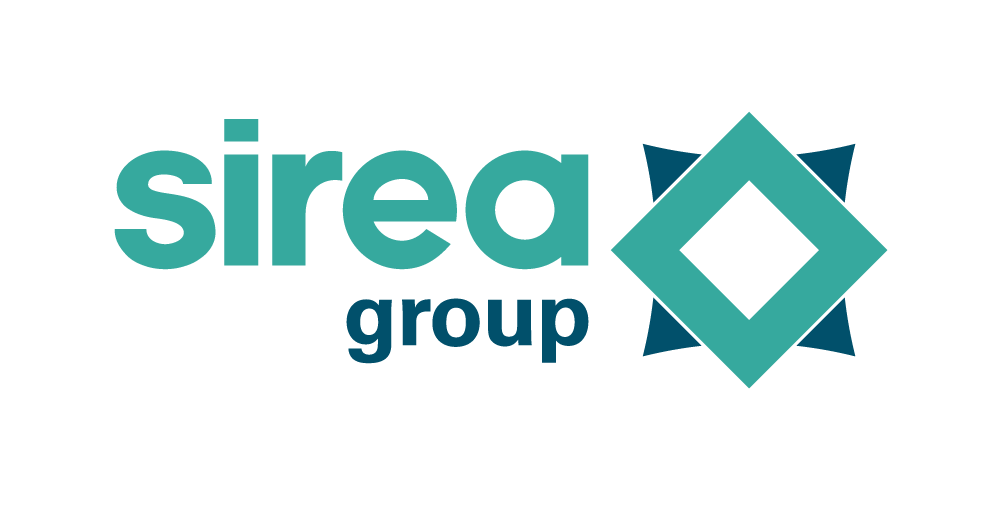 En Castres (Francia), el 12 de octubre de 2020